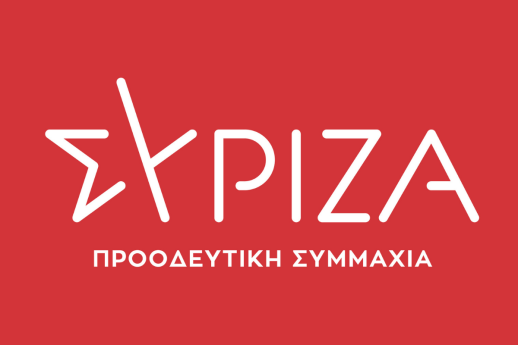 Αθήνα, 16 Μαρτίου 2021ΕΡΩΤΗΣΗΠρος τον Υπουργό Προστασίας του Πολίτη κ. Μ. ΧρυσοχοΐδηΘέμα: «Έκνομες Ενέργειες που αποκαλύπτει Βίντεο του τηλεοπτικού σταθμού ΚΟΝΤΡΑ, με Αστυνομικό ή πολίτη εντός ομάδας αστυνομικών να ρίχνει «βόμβα μολότοφ» σε πολίτες».  	Πέραν από προφανής, είναι πλέον και απροκάλυπτη, η σαφής οδηγία της κυβέρνησης προς τις αστυνομικές δυνάμεις της χώρας και ιδιαίτερα στα σώματα ΔΡΑΣΗ, ΥΑΤ και ΥΜΕΤ, να επιχειρούν με βία και να αμαυρώνουν κάθε διαμαρτυρία, κάθε συγκέντρωση που στρέφεται εναντίον της.	Το γεγονός της απρόκλητης βίας με τον ξυλοδαρμό ενός νέου ανθρώπου στην πλατεία της Νέας Σμύρνης ακολούθησαν οι αντιδράσεις των πολιτών, που δεν ανέχονται σώματα της ΕΛΑΣ να λειτουργούν όχι ως αστυνομικοί αλλά ως τραμπούκοι πραιτοριανών σωμάτων.  Έντρομοι και όχι πια έκπληκτοι, παρακολουθήσαμε την Παρασκευή το βράδυ στην εκπομπή της Αναστασίας Γιάμαλη στον τηλεοπτικό σταθμό Κόντρα ένα βίντεο κατά το οποίο, αστυνομικός της ομάδας ΔΡΑΣΗ όπως πιθανολογείται από το κράνος που φορά ή άτομο που φορά άσπρο κράνος εντός ομάδας αστυνομικών δυνάμεων που φορούν ίδιο κράνος, φέρεται να ρίχνει «βόμβα μολότοφ» σε διαδηλωτές. Το βίντεο μπορείτε να το δείτε στον διαδικτυακό  σύνδεσμο της εκπομπής:https://www.youtube.com/watch?v=yKsBDcZq_dEΣύμφωνα με όσα αποκαλύφθηκαν στην εκπομπή η τοποθεσία που καταγράφηκε το βίντεο είναι στην οδό Νικολάου Πλαστήρα στην Νέα Σμύρνη και η ώρα λήψης 19:20.Πέραν του οπτικού υλικού που είδε το φως της δημοσιότητας, σύμφωνα με τον τηλεοπτικό σταθμό, το βίντεο ελέγχθηκε για τη γνησιότητά του, ενώ ο άνδρας που κατέγραψε το στιγμιότυπο, μιλώντας στο ίδιο μέσο, επώνυμα, απέδωσε ευθέως την ενέργεια αυτή σε άνδρα της Ελληνικής Αστυνομίας ή σε άνδρα που φορούσε λευκό κράνος μέσα σε ομάδα αστυνομικών που επιχειρούσαν με ίδια κράνη. Η «αποστολή» της Ελληνικής Αστυνομίας είναι η εξασφάλιση της Δημόσιας ειρήνης και ευταξίας και η απρόσκοπτη διαβίωση των πολιτών και όχι η χρήση αυτοσχέδιων βομβών προς εξόντωσή τους. Επειδή η χρήση βομβών μολότοφ από αστυνομικό αποτελεί γεγονός που αποδεικνύει ότι υπάρχουν αστυνομικοί που στη θέση του υπηρεσιακού τους καθήκοντος, υπηρετούν την προβοκάτσια, τη δημιουργία έντασης, με σκοπό την ακολουθούμενη ύπαρξη βίαιων επεισοδίων, την στοχοποίηση των συμμετεχόντων και των συναθροίσεωνΕπειδή τέτοιες πράξεις από αστυνομικό της ομάδας ΔΡΑΣΗ ή από πολίτη εντός των γραμμών ομάδας αστυνομικών της ομάδας ΔΡΑΣΗ και επομένως με την ανοχή τους, δεν γίνεται χωρίς την ύπαρξη εντολών ή χωρίς την κάλυψη τέτοιων δράσεωνΕπειδή η νομοθέτηση από την κυβέρνηση σας, του Ν.4619/2019 προβλέπει ότι όποιος κατασκευάζει, προμηθεύεται ή κατέχει εκρηκτικές ύλες ή εκρηκτικές βόμβες από τις οποίες μπορεί να προκληθεί κίνδυνος για άνθρωπο τιμωρείται με φυλάκιση τουλάχιστον τριών ετών και με κάθειρξη έως δέκα ετών αν ο υπαίτιος διαπράττει διατάραξη κοινής ειρήνης (άρθρο 189 παρ. 1-3).Επειδή οι συγκεκριμένες πράξεις από την ομάδα ΔΡΑΣΗ προσβάλουν την ελληνική δημοκρατία, την Ελληνική Αστυνομία, το σύνολο της ελληνικής κοινωνίας, θυμίζοντας την δράση προβοκατόρων και χαφιέδων στις πιο μελανές εποχές της πολιτικής ιστορίας της χώρας μαςΕπειδή οι πολίτες πρέπει να αισθάνονται τα τμήματα της ΕΛΑΣ ως τμήματα προστασίας και προάσπισης της ασφάλειας και των συνταγματικά κατοχυρωμένων ελευθεριών και δικαιωμάτων τους και όχι ως παρακρατικό μηχανισμόΚατόπιν των ανωτέρω, ερωτάται ο κ. Υπουργός:Ποια ομάδα της αστυνομίας επιχειρούσε στις 19:20 στην οδό Νικολάου Πλαστήρα στην Νέα Σμύρνη;Σε ποιες ενέργειες έχετε προβεί για τη διερεύνηση του αστυνομικού ή του κρανοφόρου εντός ομάδας κρανοφόρων αστυνομικών που πετάει τη μολότοφ σε πολίτες;Ποια ενημέρωση έχετε για το αν ο άνθρωπος που πετάει τη μολότοφ είναι αστυνομικός;Έχουν απαγγελθεί οι προβλεπόμενες από το νόμο κατηγορίες για κατοχή και χρήση εκρηκτικών υλών ή εκρηκτικών βομβών και διατάραξη κοινής ειρήνης με τη χρήση της;Σε περίπτωση που δεν είναι αστυνομικός γιατί δεν συνελήφθη από τους αστυνομικούς όπως φαίνεται στο βίντεο που αποκαλύφθηκε, που βρίσκονταν δίπλα του και γύρω του; Σε ποιες ενέργειες έχετε προβεί για την ανοχή που επέδειξαν στις εν λόγω προβοκατόρικες και έκνομες πράξεις, οι υπόλοιποι αστυνομικοί που επιχειρούσαν στις 19:20 στην οδό Πλαστήρα στη Νέα Σμύρνη; Ποιες εντολές είχαν δοθεί από την φυσική και πολιτική ηγεσία της ΕΛΑΣ στην ομάδα ΔΡΑΣΗ για να έχουν τέτοια προβοκατόρικη δραστηριότητα ή ανοχή σε δράσεις προβοκατόρων;Αν δεν είχαν δοθεί εντολές που να καλύπτουν αυτή τη δραστηριότητα και με δεδομένο ότι ο αστυνομικός ή ο πολίτης που με την ανοχή των αστυνομικών έριξε τη μολότοφ επιχειρούσε μαζί με άλλους της ομάδας ΔΡΑΣΗ, έχετε διερευνήσει από ποιόν παρακρατικό μηχανισμό λαμβάνουν οδηγίες και εντολές; Προτίθεται η κυβέρνηση να εξαλείψει τέτοια φαινόμενα από την Ελληνική Αστυνομία και με ποιόν τρόπο ή θα συνεχίσει να καλύπτει και να ανέχεται αυτές τις δράσεις;                                Ο ερωτώντες Βουλευτές                                      Χρήστος Σπίρτζης                Καλαματιανός Διονύσιος – ΧαράλαμποςΚαφαντάρη Χαρούλα (Χαρά)Αβραμάκης ΕλευθέριοςΑλεξιάδης ΤρύφωναςΑραχωβίτης ΣταύροςΑυγέρη Θεοδώρα (Δώρα)Αυλωνίτης Αλέξανδρος – ΧρήστοςΒαρδάκης ΣωκράτηςΒερναρδάκης ΧριστόφοροςΒίτσας ΔημήτρηςΓιαννούλης ΧρήστοςΓκαρά Αναστασία (Νατάσα)Γκιόλας ΓιάννηςΔρίτσας ΘεόδωροςΕλευθεριάδου ΣουλτάναΖαχαριάδης ΚώσταςΖεϊμπέκ ΧουσεΐνΚασιμάτη Ειρήνη (Νίνα)Κατρούγκαλος ΓιώργοςΚάτσης ΜάριοςΚόκκαλης ΒασίλειοςΛάππας ΣπυρίδωνΜάρκου ΚωνσταντίνοςΜεϊκόπουλος ΑλέξανδροςΜουζάλας ΓιάννηςΜπαλάφας ΓιάννηςΜπάρκας ΚωνσταντίνοςΜπουρνούς ΓιάννηςΜωραΐτης Αθανάσιος (Θάνος)Νοτοπούλου ΚατερίναΞανθόπουλος ΘεόφιλοςΞενογιαννακοπούλου ΜαριλίζαΠαπαηλιού ΓιώργοςΠαπανάτσιου ΚατερίναΠαππάς ΝίκοςΠέρκα Θεοπίστη (Πέτη)Πολάκης ΠαύλοςΠούλου Παναγιού (Γιώτα)Ραγκούσης ΓιάννηςΣαντορινιός ΝεκτάριοςΣαρακιώτης ΓιάννηςΣκουρολιάκος Παναγιώτης (Πάνος)Σκούφα Ελισσάβετ (Μπέττυ)Συρμαλένιος ΝίκοςΤζάκρη ΘεοδώραΤζούφη ΜερόπηΤριανταφυλλίδης ΑλέξανδροςΦάμελλος ΣωκράτηςΧατζηγιαννάκης ΜιλτιάδηςΧρηστίδου ΡαλλίαΨυχογιός Γεώργιος